Informatīvais ziņojums
„Par Latvijas ekonomisko interešu pārstāvēšanu Starpvaldību komisijās un Apvienotajās komitejās divpusējo sadarbības līgumu ietvaros 2015.gadā”Saskaņā ar 2015.gada 9.jūnija Latvijas Republikas Ministru kabineta (turpmāk – MK) sēdes protokola Nr. 28 29.§ 3. punktu Ekonomikas ministrija ir sagatavojusi informatīvo ziņojumu par Latvijas ekonomisko interešu pārstāvēšanu Starpvaldību komisijās (turpmāk – SVK) un Apvienotajās komitejās (turpmāk – AK) divpusējo sadarbības līgumu ietvaros 2015.gadā.Informatīvā ziņojuma mērķis ir informēt MK locekļus par Latvijas Republikas valdības un trešo valstu valdību ekonomiskās sadarbības līgumu ietvaros izveidoto SVK un AK, kuru darbu organizē un sekretariāta funkcijas veic Ekonomikas ministrija, darbību, kā arī 2016.gadā plānotajām SVK un AK sēdēm un galvenajām Latvijas interesēm sadarbībā ar šīm valstīm.1. 	Situācijas raksturojumsLatvijas komersantu ārējās konkurētspējas, jaunu tirgu apgūšanas un nostiprināšanās esošajos tirgos veicināšanai, tādējādi sekmējot pozitīvu ārējās tirdzniecības bilanci, nozīmīgs priekšnosacījums ir nodrošināt nepieciešamo līgumtiesisko bāzi. Līdz ar to Ekonomikas ministrija, sadarbojoties ar nozaru ministrijām, Latvijas Ārējām ekonomiskajām pārstāvniecībām, konsultējoties ar komersantiem un nozaru asociācijām, izvērtē ekonomiskās sadarbības aktivitāti, kā arī esošo potenciālu ar konkrēto valsti un pieņem lēmumu par ekonomiskās sadarbības vienošanās noslēgšanas nepieciešamību. Līdz šim Latvijas valdība ir noslēgusi četrpadsmit ekonomiskās sadarbības vienošanās ar šādām valstīm: Krieviju, Ķīnu, Baltkrieviju, Ukrainu, Kazahstānu, Azerbaidžānu, Gruziju, Moldovu, Uzbekistānu, Kirgizstānu, Turkmenistānu, Tadžikistānu, Armēniju un Turciju. Tāpat, ņemot vērā komersantu interesi apgūt jaunus tirgus un pieaugošo interesi par Līča valstīm, īpaši investīciju piesaistē šobrīd notiek sarunas par starpvaldību ekonomiskās sadarbības vienošanos noslēgšanu ar šādām Tuvo Austrumu reģiona valstīm - Apvienotajiem Arābu Emirātiem, Kataru un Kuveitu.Minētās vienošanās ir svarīgākie divpusējo ekonomisko sadarbību regulējošie jumta līgumi, kas aptver sadarbību rūpniecībā, tūrismā, transporta jomā, farmācijā, lauksaimniecībā, finanšu pakalpojumu jomā, komunikācijās, profesionālajā apmācībā, investīciju veicināšanā, tehnoloģiju un inovāciju, izglītības un zinātnes u.c. jomās. To mērķis ir nodrošināt plašākas iespējas abu līgumslēdzēju pušu ekonomisko un tirdzniecības sakaru attīstībai, kā arī radīt labvēlīgus nosacījumus abu līgumslēdzējvalstu, tātad arī Latvijas, uzņēmēju sadarbībai. Noslēgto starpvalstu vienošanos darbības uzraudzībai un ekonomiskās sadarbības izvērtēšanai ir izveidotas SVK vai AK, kuru sēdes notiek saskaņā ar vienošanās nosacījumiem vai pēc nepieciešamības, nodrošinot regulāru dialogu par aktuālajiem ekonomiskās sadarbības jautājumiem. Sēžu darba kārtībā tiek skatīti divpusējās ekonomiskās sadarbības jautājumi, kas aktuāli abām līgumslēdzējvalstīm gan valdības, gan komersantu līmenī. SVK vai AK sēdes vada līgumslēdzējvalstu augsta līmeņa amatpersonas – ministra, ministra vietnieka vai valsts sekretāra līmenī un tajās piedalās abu līgumslēdzējvalstu valdības institūciju pārstāvji, kā arī uzaicinātās personas. No Latvijas puses Ekonomikas ministrija aicina piedalīties arī Latvijas komersantus, kuriem nepieciešams valdības atbalsts jaunu biznesa projektu realizācijā vai problēmu, kuras radušās ar kādu otras valsts komersantu vai valsts iestādi, risināšanā. Latvijas puses pārstāvju grupas sastāvs pirms kārtējās SVK vai AK sēdes tiek pārskatīts un, nepieciešamības gadījumā, aktualizēts un apstiprināts ar MK rīkojumu.SVK un AK sekretariāta funkcijas no Latvijas puses nodrošina Ekonomikas ministrija, izņemot Latvijas – Krievijas SVK, kuras sekretariāta funkcijas no Latvijas puses veic Ārlietu ministrija. SVK un AK sekretariāta galvenais uzdevums ir sēžu darba organizēšana, tai skaitā Latvijas interešu apzināšana un, sadarbībā ar otras līgumslēdzējvalsts SVK vai AK sekretariātu, priekšlikumu sagatavošana izskatīšanai SVK un AK sēdē un pieņemto vienošanos noformēšana protokola veidā, kā arī to izpildes uzraudzība. Ar mērķi Latvijas komersantiem iepazīties ar aktualitātēm otras valsts tirgū, kā arī atrast jaunus biznesa partnerus un dibināt kontaktus ārvalstīs, paralēli SVK un AK sēdēm tiek organizēti dažādi pasākumi, tai skaitā Latvijas un otras līgumslēdzējvalsts biznesa forumi, apaļā galda diskusijas, kontaktbiržas un komersantu individuālās tikšanās. Tāpat abu valstu komersantiem ir iespēja pārrunāt esošo sadarbību, nepieciešamo valdības rīcību un iesaisti abu valstu komersantu sadarbības veicinošu jautājumu risināšanā Lietišķās sadarbības padomju (turpmāk – LSP) ietvaros, kas tradicionāli notiek paralēli SVK un AK sēdēm. Latvijas ekonomiskās attiecības ar visām četrpadsmit valstīm ar kurām ir noslēgti vai norit sarunas par ekonomiskās sadarbības līgumu noslēgšanu ir vērtējamas kā stabilas. To arī apliecina tas, ka sešas no šīm valstīm - Krievija, Ķīna, Baltkrievija, Turcija, AAE un Ukraina 2015.gadā bija nozīmīgāko desmit Latvijas ārējās tirdzniecības partneru vidū ārpus ES. Pie tam ar visām no šīm valstīm, izņemot Krieviju, Baltkrieviju un Ukrainu, 2015.gadā ir vērojams tirdzniecības apgrozījuma pieaugums. Tirdzniecības apjomu samazinājums ar Krieviju, Baltkrieviju un Ukrainu skaidrojams ar pašreizējo ekonomisko stāvokli Krievijā, kā arī Krievijas noteiktajiem tirdzniecības ierobežojumiem un ģeopolitisko situāciju reģionā. (skatīt 1. attēlu).Latvijas lielākais ārējās tirdzniecības partneris tirdzniecībā ar precēm un pakalpojumiem no valstīm, ar kurām ir noslēgti ekonomiskās sadarbības līgumi, ir Krievija. Tomēr kopš 2012.gada tirdzniecības apgrozījums ir samazinājies par 14%. Krievija ir viena no lielākajām Latvijas partnerēm kviešu, kā arī kviešu un rudzu maisījumu, un medikamentu eksportā, savukārt no Krievijas viena no galvenajām importa precēm Latvijā ir naftas gāzes un citādi gāzveida ogļūdeņraži. 2015.gadā, salīdzinoši ar 2014.gadu, Latvijas preču un pakalpojumu tirdzniecības apgrozījums ar Austrumu partnerības valstīm (Armēnija, Azerbaidžāna, Baltkrievija, Gruzija, Moldova, Ukraina) samazinājās par 5,2%. To galvenokārt veicināja Latvijas preču un pakalpojumu tirdzniecības apgrozījuma samazinājums ar Azerbaidžānu par 20,8%, Baltkrieviju par 7,6%, Moldovu par 3,6% un Ukrainu par 0,8%. Savukārt preču un pakalpojumu tirdzniecības apgrozījums ar Armēniju un Gruziju šajā periodā ir pieaudzis par attiecīgi 38,8% un 18,3%. Nozīmīgāko preču grupu eksports uz šīm valstīm ir ķīmiskās rūpniecības produkti (medikamenti), pārtikas rūpniecības produkti (zivrūpniecības un lauksaimniecības nozares produkti), mašīnas, mehānismi un elektriskās iekārtas u.c.Tirdzniecības apjomi ar Centrālāzijas valstīm (Kirgizstāna, Kazahstāna, Tadžikistāna, Turkmenistāna, Uzbekistāna) ir salīdzinoši nelieli un sastāda nepilnu 1% no Latvijas preču un pakalpojumu apgrozījuma īpatsvara. Tomēr kopš 2010.gada ir vērojams stabils preču un pakalpojumu tirdzniecības pieaugums, ko galvenokārt ietekmēja Latvijas preču un pakalpojumu eksporta pieaugums uz Centrālāzijas valstīm par 60%. Latvijas preču eksports 2015.gadā galvenokārt pieaudzis uz Turkmenistānu par 116% un Uzbekistānu par 15%.Pēdējo gadu laikā Latvija aktīvi attīsta sadarbību ar Ķīnu tranzīta un loģistikas, pārtikas preču tirdzniecības, IT, izglītības, tūrisma u.c. jomās. Tas arī atspoguļojas abu valstu preču un pakalpojumu eksporta un importa dinamikā, kurai ir stabila pieaugoša tendence. Kopš 2010.gada Latvijas un Ķīnas preču un pakalpojumu tirdzniecības apgrozījums ir pieaudzis vairāk kā divas reizes. (skatīt 2. attēlu). Tāpat stabili pieaug tirdzniecības apjomi ar Turciju. Kopš 2010.gada Latvijas preču un pakalpojumu eksports uz Turciju ir pieaudzis vairāk kā divas reizes, ko galvenokārt ietekmēja Latvijas preču eksporta uz Turciju pieaugums par aptuveni 70%.Pēdējo gadu laikā, palielinoties Latvijas uzņēmēju interesei sadarboties ar Līča valstīm (Saūda Arābija, AAE, Bahreina, Kuveita, Katara, Omāna), pieaug arī Latvijas preču un pakalpojumu tirdzniecības apjomi uz šo reģionu – 2015.gadā, salīdzinoši ar 2014.gadu, par 160,3%. Šo pozitīvo tendenci galvenokārt veicināja Latvijas preču eksporta pieaugums par 180,7% uz AAE, kas ir lielākais Latvijas sadarbības partneris šajā reģionā. Jāatzīmē, ka 2015.gadā Latvijas ārējās tirdzniecības bilance ar Armēniju, Azerbaidžānu, Gruziju, Kirgizstānu, Kazahstānu, Moldovu, Tadžikistānu, Turkmenistānu, Turciju, Uzbekistānu, kā arī Līča reģiona valstīm bija pozitīva, tas ir, Latvijas eksporta apjomi pārsniedza importa apjomus no šīm valstīm. Savukārt negatīva tirdzniecības bilance bija ar Krieviju, Baltkrieviju, Ķīnu, Ukrainu. 2. 	2015.gadā organizēto SVK darbībaŅemot vērā, ka 2015.gada pirmajā pusgadā norisinājās virkne Latvijas prezidentūras Eiropas Savienības (turpmāk - ES) Padomē ietvaros ieplānotie pasākumi, šajā laikā SVK sēdes netika organizētas. 2015.gada otrajā pusē Ekonomikas ministrija organizēja un nodrošināja SVK sēžu norisi ar Uzbekistānu, Gruziju un Baltkrieviju. Iepriekš ieplānoto SVK sēžu ar Kazahstānu un Ukrainu norise pēc otras partnervalsts lūguma tika pārceltas uz 2016.gadu.2.1. 	Latvijas – Uzbekistānas SVK 6.sēde (2015.gada 12.novembris Taškenta, Uzbekistāna)Latvijas - Uzbekistānas Starpvaldību komisijas ekonomiskās, rūpnieciskās un zinātniski tehniskās sadarbības jautājumos 6.sēde notika 2015. gada 12. novembrī Taškentā, Uzbekistānā. Sēdi vadīja no Latvijas puses - vides aizsardzības un reģionālās attīstības ministrs K. Gerhards, savukārt no Uzbekistānas puses – ārējo ekonomisko sakaru, investīciju un tirdzniecības ministrs E. Gaņijevs. SVK sēdē piedalījās abu valstu nozaru ministriju un institūciju deleģētie pārstāvji. No Latvijas puses SVK sēdē piedalījās Ekonomikas ministrijas, Ārlietu ministrijas, Satiksmes ministrijas, Latvijas vēstniecības Uzbekistānā un LIAA pārstāvji. Tāpat, ņemot vērā interesi attīstīt sadarbību savā nozarē ar Uzbekistānu, no Latvijas puses dalībai SVK sēdē tika pieaicināti pārstāvji no Latvijas – Uzbekistānas Lietišķās sadarbības padomes, kā arī transporta un loģistikas, tīro tehnoloģiju ieviešanas jomu pārstāvoši Latvijas komersanti.Latvijas – Uzbekistānas SVK 6.sēdes laikā tika panāktas šādas būtiskas vienošanās:Ekonomiskā sadarbība – vienojās turpināt darbu, tai skaitā valsts institūciju un komersantu līmenī noslēgto vienošanos par sadarbību dažādās tautsaimniecības jomās ietvaros, lai paplašinātu abu valstu ekonomisko attiecību, veicinot preču apjoma un sortimenta diversifikāciju abu valstu tirdzniecībā, kā arī abpusēji izdevīgu un ilgtermiņa attiecību veidošanu starp abu valstu komersantiem. Šajā sakarā pozitīvi tika novērtēts SVK 6.sēdes ietvaros notikušais Latvijas-Uzbekistānas biznesa forums un abu valstu komersantu tikšanās, ko no Latvijas puses organizēja Latvijas Investīciju un attīstības aģentūra. Biznesa forumā piedalījās 25 Latvijas uzņēmumu pārstāvji no transporta, loģistikas, metālapstrādes, medicīnas, pārtikas ražošanas un tīro tehnoloģijas nozarēm.Sēdes laikā Uzbekistānas puse izrādīja gatavību eksportēt uz Latviju konkurētspējīgu un augstas kvalitātes produkciju, tostarp, tekstilpreces, ķīmiskās rūpniecības produkciju, elektroiekārtas, polietilēna un plastmasas preces u.c. Savukārt Latvijas puse piedāvāja pārtikas rūpniecības preču, tai skaitā zivsaimniecības, piena produkcijas, konditorejas, mašīnu un mehānismu, elektroiekārtu, informācijas un komunikācijas tehnoloģiju produkcijas eksportu.Izmantojot Latvijas tranzīta koridora piedāvātās priekšrocības, puses vienojās īstenot stabilu un ilgtermiņa augļu un dārzeņu, kā arī tekstilrūpniecības produkcijas no Uzbekistānas piegādi Latvijā, tostarp, izmantojot esošos Uzbekistānas tirdzniecības namus Latvijā tās uzglabāšanai, pārstrādei un tālākai izplatīšanai Eiropā. Tāpat tika pārrunātas sadarbības iespējas un panākta vienošanās aktivizēt sadarbību standartizācijas, akreditācijas un atbilstības novērtēšanas jomās. Pozitīvi tika novērtēta Latvijas Darba devēju konfederācijas (LDDK) un Uzbekistānas Tirdzniecības un rūpniecības kameras (Chamber of Commerce and Industry of Uzbekistan, CCIU) iniciatīva stiprināt sadarbību, parakstot Latvijas-Uzbekistānas biznesa foruma ietvaros sadarbības līgumu. Vienošanās paredz aktivizēt divpusējo dialogu starp abu valstu komersantiem, kā arī Latvijas – Uzbekistānas Lietišķās sadarbības padomes izveidi. Vienojās aktīvi īstenot pasākumus Latvijas-Uzbekistānas biznesa foruma ietvaros parakstītā Saprašanās memoranda starp Vides risinājumu institūtu (Latvija) un Valsts komiteju Ekoloģijas informācijas un prognozēšanas pārvaldes (Uzbekistāna) ietvaros. Sadarbība ieguldījumu veicināšanas jomā – veicināt sadarbību investīciju projektu īstenošanā tādās tautsaimniecības jomās kā mašīnbūve, tekstils, pārtikas rūpniecība, elektrotehnikas ražošana, farmācija, tīro un energoefektīvo tehnoloģiju ieviešana, transporta infrastruktūras un loģistikas attīstīšana, informācijas un komunikāciju tehnoloģijas, celtniecības materiālu ražošana, lauksaimniecība, tūrisms u.c.SVK sēdes ietvaros no Uzbekistānas puses tika sniegtas vairākas prezentācijas, tai skaitā par Uzbekistānas ekonomisko un investīciju potenciālu, perspektīvajiem projektiem valsts privatizācijas programmas ietvaros, kā arī par sadarbību tūrisma jomā. Līdztekus no Latvijas puses Latvijas Investīciju un attīstības aģentūras pārstāvis sniedza prezentāciju par investīciju vidi un sadarbības iespējām Latvijā.Tika pausta interese paplašināt abu valstu sadarbību vides tehnoloģiju un vides apsaimniekošanas risinājumu jomā un atbalstīta Latvijas Tīro tehnoloģiju klastera “CleanTech Latvia” iniciatīva atvērt pārstāvniecību Taškentā, Uzbekistānā.Sadarbība transporta, tranzīta un loģistikas jomās – veicināt dzelzceļa kravu pārvadājumu starp abām valstīm palielināšanu, īpaši uzsverot interesi plašāk attīstīt Āzijas – Eiropas tranzīta pārvadājumus ar konteinervilcienu „Baltika Tranzit”. Tāpat tika pārrunāta sadarbība autopārvadājumu jomā.Vienojās meklēt risinājumus svaigas, pārstrādātas, kā arī saldētas produkcijas piegāžu nodrošināšanai no Uzbekistānas uz Eiropas valstīm, izmantojot Latvijas tranzīta koridora sniegtās iespējas, kā arī sadarboties loģistikas centru, terminālu, noliktavu izveidē Latvijas teritorijā šīs produkcijas uzglabāšanai un pārstrādei. Aviopārvadājumu jomā atzinīgi tika novērtēta līdzšinējā sadarbība pasažieru aviopārvadājumu jomā, izmantojot Rīgu kā savienojuma punktu aviomaršrutā Taškenta –Rīga – Ņujorka. Lai sadarbību paplašinātu, tika panākta vienošanās palielināt pasažieru aviopārvadājumus starp Rīgu un Taškentu, tai skaitā izskatīt iespējas nodrošināt papildus avioreisus maršrutā Rīga-Ņujorka, kā arī attīstīt sadarbību kravu aviopārvadājumu jomā. Savukārt, Uzbekistānas puse aicināja izmantot Uzbekistānas centrālajā daļās esošo Navoji speciālās ekonomiskās zonas teritoriju un lidostas “Navoi” piedāvātās loģistikas centra iespējas.Puses, atzīstot nepieciešamību veicināt transporta un loģistika nozares komersantu divpusējos kontaktus, pozitīvi novērtēja Latvijas-Uzbekistānas SVK 6.sēdei paralēli notiekošo Latvijas komersantu dalību starptautiskajā izstādē “TransUzbekistan 2015”.Sadarbība lauksaimniecības jomā – paplašināt sadarbību lauksaimniecības jomās, tai skaitā noslēdzot saprašanās memorandu starp Latvijas Republikas Zemkopības ministriju un Uzbekistānas Republikas lauksaimniecības un ūdenssaimniecības ministriju par sadarbību lauksaimniecības, zivsaimniecības un mežsaimniecības jomās, kā arī organizējot lauksaimniecības nozares pārstāvju pieredzes apmaiņas vizītes.Sadarbība tūrisma jomā – attīstīt ilgtermiņa sadarbību starp abu valstu ieinteresētajiem tūrisma komersantiem ar mērķi palielināt tūristu skaitu, veicināt biznesa kontaktu dibināšanu, kā arī izstrādāt komplekso tūrisma pakalpojumu piedāvājumu, tai skaitā medicīnas, kultūras, izzinošā un darījumu tūrismā u.c. Uzbekistānas puse, informējot par tūrisma nozares infrastruktūras attīstību valstī, aicināja Latvijas uzņēmumus piedalīties viesnīcu  un citu tūristu mītņu būvniecības un rekonstrukciju projektos.Sadarbība zinātnes un izglītības jomās – veicināt sadarbību starp abu valstu augstākās izglītības iestādēm, tajā skaitā, lai organizētu pieredzes apmaiņas vizītes, īstenotu kopīgas mācību vizītes studentiem un pasniedzējiem, kā arī kopīgu projektu īstenošanu konkrētās darbības jomās. Lai pārrunātu iespējas paplašināt sadarbību augstākās izglītības jomā, Latvijas puse ierosināja 2016.gada martā Latvijā organizēt Latvijas un Uzbekistānas Divpusējās komisijas augstākās izglītības jomā otro sēdi. Latvijā 2015./2016. mācību gadā studē 874 studenti no Uzbekistānas, tādējādi sastādot otru lielāko ārvalstu studentu grupu aiz studentiem no Vācijas (976 studenti).Tika apstiprināta vēlme sadarboties Latvijas prezidentūras ES Padomē ietvaros 2015.gada 25.-26.jūnijā notikušās ES dalībvalstu un Centrālāzijas valstu izglītības ministru pirmās sanāksmes ietvaros pieņemtā kopīgā paziņojuma ietvaros, saskaņā ar kuru puses apņēmās nostiprināt sadarbību augstākās un profesionālās izglītības jomās. Tāpat puses izteica interesi veicināt un attīstīt sadarbību starp abu valstu augstākās izglītības iestādēm, kā arī attīstīt un stiprināt sadarbību starp zinātnes un pētniecības iestādēm, tai skaitā organizējot kopīgas zinātniskās konferences un seminārus. Šai sadarbībai būtu nepieciešams turpmāk paredzēt finanšu resursus.Ņemot vērā Uzbekistānā notiekošās reformas korporatīvajā vadībā, Uzbekistānas puse izteica interesi piesaistīt Latvijas uzņēmumu ekspertus, lai tie dalītos pieredzē un sagatavotu augsti kvalificētus speciālistus, kas nodarbināti Uzbekistānas rūpniecības sektorā. Nākamo SVK sēdi plānots organizēt Rīgā, Latvijā, par konkrētu datumu vienojoties pa diplomātiskiem kanāliem. Līdztekus pirms SVK sēdes norises notika divpusējā SVK līdzpriekšsēdētāju tikšanās šaurākā formātā, kuras ietvaros puses pārrunāja aktuālos sadarbības jautājumus, kā arī notika Ekonomikas ministrijas valsts sekretāra R. Beinaroviča divpusējā tikšanās ar Uzbekistānas Republikas Nacionālās kompānijas „Uzbekturizm” priekšsēdētāju F. Rizajevu, lai pārrunātu abu valstu līdzšinējo sadarbību tūrisma jomā, iepazītos ar aktuālākajiem tūrisma nozares piedāvājumiem un attīstības virzieniem. 2.2.  	Latvijas – Gruzijas SVK 2.sēde (2015.gada 8.decembris Tbilisi, Gruzija)Latvijas – Gruzijas Starpvaldību komisijas 2.sēde norisinājās 2015.gada 8.decembrī Tbilisi, Gruzijā. SVK līdzpriekšsēdētāja no Latvijas puses bija ekonomikas ministre D.Reizniece-Ozola, savukārt no Gruzijas puses – ekonomikas un ilgtspējīgas attīstības ministrs D.Kumsishvili. Sēdē piedalījās abu valstu nozaru ministriju un institūciju deleģētie pārstāvji. No Latvijas puses sēdē piedalījās Ekonomikas ministrijas, Satiksmes ministrijas, Ārlietu ministrijas, Latvijas vēstniecības Gruzijā, Latvijas Investīciju un attīstības aģentūras (LIAA), Latvijas Valsts standarta, kā arī LDDK un Gruzijas Darba devēju asociācijas (Georgian Employers’ Association) 2014.gadā izveidotās Latvijas – Gruzijas Lietišķās sadarbības padomes Latvijas puses pārstāvji. Latvijas – Gruzijas SVK 2.sēdes laikā tika panāktas šādas būtiskas vienošanās:Ekonomiskā sadarbība un tirdzniecība - organizēt biznesa braucienus, prezentācijas un tikšanās abu valstu uzņēmējiem un potenciālajiem investoriem, lai iepazīstinātu ar abu valstu investīciju vidi un iespējām, kā arī noteiktiem investīciju projektiem. Īpaši tika izceltas sadarbības iespējas tādās jomās kā enerģētika, lauksaimniecības ražošana, nekustamais īpašums, loģistika un infrastruktūra. Uzņēmēju sadarbības veicināšanai ir lietderīgi organizēt tirdzniecības misijas, biznesa forumus, gadatirgus, izstādes un tamlīdzīgas aktivitātes. Atzinīgi tika novērtēta Lietišķās sadarbības padomes izveide un tās pirmās sēdes organizēšana vienlaikus ar SVK 2.sēdi, kas ir papildus efektīvs instruments abu valstu ekonomiskās un uzņēmēju sadarbības veicināšanai. Tā kā Gruzija ir noteikta kā viena no prioritārajām valstīm Latvijas attīstības sadarbības politikā, puses bija vienisprātis, ka ir svarīgi turpināt sadarbību tās ietvaros.Sadarbība transporta un tranzīta jomā – tika pārrunāta iespējamā sadarbība Ķīnas Jaunā Zīda ceļa iniciatīvas “Viena josta, viens ceļš” (“One Belt, One Road”) ietvaros. Gruzijas puse informēja par plānu būvēt jaunu ostu Melnās jūras krastā pie Anaklijas ciema, norādot, ka ostas celtniecība pavērs plašākas iespējas arī abu valstu sadarbībai kravu pārvadājumos.Tika pārrunātas sadarbības iespējas dzelzceļa kravu pārvadājumu jomā, izmantojot konteinervilcienus “ZUBR”, kas savieno Baltijas jūru ar Melno jūru. Pēc Gruzijas puses lūguma, Latvijas puse apsolīja sniegt sīkāku informāciju par šo projektu.Puses vienojās izvērtēt iespējas palielināt tiešo lidojumu skaitu starp Latvijas un Gruzijas pilsētām, kā arī izskatīt iespēju paplašināt gaisa pārvadātāju tīklu, izveidojot jaunus galamērķus. Tāpat abas puses pauda gandarījumu par 2014.gada 27.novembrī parakstīto Sadarbības memorandu starp Latvijas Jūras akadēmiju un Batumi Valsts Jūras akadēmiju, uzsverot, ka tas palīdzēs veicināt savstarpējo apmaiņas programmu, konferenču, kultūras un sporta aktivitāšu īstenošanu. Latvijas puse ierosināja apsvērt iespēju par Latvijā ražotu un montētu elektrisko autobusu un akumulatoru uzlādes staciju piegādi, kā arī iespēju Gruzijā izveidot kopuzņēmumu, kas nodarbotos ar elektrisko autobusu montāžu. Priekšlikums paredz ciešu sadarbību, lai veicinātu ilgtspējīga nulles emisiju sabiedriskā transporta attīstību, kā arī Gruzijas speciālistu izglītošanu un apmācību moderna elektriskā transporta risinājumu jomās.Sadarbība tūrisma jomā – turpināt sadarbību tūrisma jomā, veicinot sadarbību starp abu valstu tūrisma kompānijām, augstākās un profesionālās izglītības iestādēm tūrisma un viesmīlības jomā, īstenojot Gruzijas tūrisma ekspertu apmācības un studentu apmaiņas programmas, kā arī atbalstīt tūrisma ekspertu dalību abu valstu starptautiskajās tūrisma izstādēs.Tāpat tika panākta vienošanās izvērtēt iespējas izveidot kopīgu fondu, kas sniegtu iespēju atbalstīt studentu apmaiņas programmas un nometņu organizēšanu abu valstu populārākajos tūrisma galamērķos.Sadarbība sporta un jauniešu lietu jautājumos – veicināt sadarbību sporta jomā, apmainoties ar labo praksi tādos jautājumos kā profesionālā sporta ietekme uz pilsētas ekonomisko un pilsētvides attīstību, sporta infrastruktūras attīstības ekonomiskie faktori, sporta sistēmas finansēšanas alternatīvie avoti utt.Pārrunājot sadarbību jaunatnes politikas jomā, tika pausta interese starp abu valstu atbildīgajām institūcijām veicināt pieredzes un informācijas apmaiņu par jaunatnes politikas attīstību.Sadarbība enerģētikas jomā - izvērtēt iespējas īstenot kopīgus projektus enerģētikas jomā un piesaistīt Latvijas investīcijas Gruzijas enerģētikas sektoram īpaši atjaunojamo energoresursu jomā. Puses vienojās apmainīties ar informāciju, kā arī ekspertīzi enerģētikas jomā, tai skaitā enerģētikas tirgus izveide saskaņā ar ES regulējumu.Sadarbība vides aizsardzības jomā - veicināt sadarbību vides aizsardzības jomā, īpaši izceļot šādus sadarbības virzienus - vides monitoringa, biodiversitātes, aizsargājamo zonu pārvaldības, kā arī mežu, atkritumu un ūdens apsaimniekošanas jomas.Sadarbība lauksaimniecības jomā - vienojās paplašināt sadarbību lauksaimniecības jomā, Latvijai daloties pieredzē par lauksaimniecības un pārtikas produktu ražošanas un pārstrādes modernajām tehnoloģijām, lauku attīstības konsultāciju pakalpojumu organizēšanu, mājlopu audzēšanas, pārtikas un veterinārās uzraudzības jautājumos.Tāpat Gruzijas puse pauda ieinteresētību attīstīt kopīgas zinātniskās pētniecības aktivitātes un sadarbību starp abu valstu zinātniskās pētniecības centriem.Sadarbība izglītības, zinātnes un pētniecības jomās – veicināt turpmāko sadarbību izglītības, zinātnes un pētniecības jomās, tai skaitā medicīnas izglītībā, studentu un mācībspēku apmaiņā un mobilitātes projektu īstenošanā caur ES programmām “Horizon 2020” un “Erasmus +”. Gruzijas puse pauda interesi attīstīt sadarbību profesionālās izglītības un apmācības jomā, īpaši profesionālās izglītības reformu attīstība, pieredzes apmaiņa tādos jautājumos kā karjeras konsultācijas, pasniedzēju un mentoru apmācības, neformālās izglītības atzīšana un sadarbība ar sociālajiem partneriem. Tika pausta interese paplašināt institucionālo sadarbību starp abām valstīm šajos jautājumos. Pārrunājot sadarbības iespējas medicīnas izglītības jomā, tika apstiprināta interese attīstīt sadarbību, piedāvājot prakses iespējas Gruzijas studentiem un ārstiem, medmāsām, kā arī rast iespēju to pārrunāt divpusējās sarunās ar abu valstu atbildīgajām institūcijām.Sadarbība kultūras jomā - attīstīt sadarbību kultūras un radošo nozaru jomā, atbalstot izglītojošas apmaiņas programmas un profesionāļu dalību dažādos pasākumos, piemēram, festivālos, gadatirgos, konferencēs, semināros u.c., kā arī veicināt sadarbību starp abu valstu muzejiem, galerijām un citām kultūras iestādēm, īstenojot ekspertu apmaiņas un apmainoties ar pētījumu materiāliem un publikācijām šajā jomā.Sadarbība reģionālās attīstības jomā un starp abu valstu pašvaldībām – veicināt sadarbību un pieredzes apmaiņu starp abu valstu pašvaldībām un nevalstiskajām organizācijām, tai skaitā, izmantojot ārvalstu finanšu palīdzības finansējumu. Sadarbība intelektuālā īpašuma aizsardzības jomā - paplašināt sadarbību intelektuālā īpašuma tiesību aizsardzības jomā, t.sk., vienojoties izskatīt iespēju parakstīt starpinstitūciju saprašanās memorandu par sadarbību šajā jomā starp abu valstu atbildīgajām iestādēm.Sadarbība komunikāciju, informācijas tehnoloģiju un inovāciju jomās – turpināt sadarbību noslēgtā starpvaldību līguma par sadarbību komunikācijas jomā ietvaros, kā arī dalīties pieredzē par platjoslu pakalpojumiem, e-komercijas jautājumiem un e-risinājumu valsts pārvaldē, tai skaitā e-paraksta, ieviešanu. Gruzijas puse aicināja Latviju sadarboties tehniskajos un juridiskajos jautājumos Abhāzijas un Tskhinvali (Dienvidosetija) reģionu starptautisko telekomunikāciju, telegrāfa un pasta pakalpojumu attīstībā. Tāpat Gruzijas puse pauda interesi sadarboties īstenojot pētniecības projektus un veicinot sadarbību starp abu valstu zinātniekiem, kā arī apmainoties ar pieredzi inovāciju un tehnoloģiju jomās. Sadarbība standartizācijas, metroloģijas, atbilstības novērtēšanas un tirgus uzraudzības jomās – stiprināt sadarbību standartizācijas, īpaši būvniecības produkcijas standartu harmonizācijas, kā arī metroloģijas jomās, atbilstības novērtēšanas un tirgus uzraudzības jomās. Sadarbības paplašināšanas nolūkos SVK sēdes ietvaros tika parakstīts arī sadarbības memorands starp Latvijas Valsts standartu un Gruzijas Nacionālo standartu un metroloģijas aģentūru par sadarbību standartizācijas jomā.Sadarbība veselības aprūpes un nodarbinātības jautājumos - veicināt informācijas un pieredzes apmaiņu, lai attīstītu sadarbību veselības aprūpes un nodarbinātības jomās tādos virzienos kā darba aizsardzība, aktīvā darba tirgus politika un veselības aprūpe. Sadarbību ES un Gruzijas dialoga ietvaros - veicināt sadarbību ES Austrumu partnerības iniciatīvas ietvaros un pilnvērtīgi izmantot ES un Gruzijas sadarbības formāta piedāvātās iespējas, it īpaši ES – Gruzijas Asociācijas nolīguma ietvaros, kas ietver arī padziļinātas un visaptverošas brīvās tirdzniecības zonas izveidi. Latvijas puse apstiprināja gatavību sniegt atbalstu Gruzijas pusei Asociācijas nolīguma turpmākajā ieviešanas procesā.Atzinīgi tika novērtēta Gruzijas valdības ES integrācijas komunikācijas un informācijas stratēģijas 2014.-2017.gadam īstenošana. Latvijas puse pauda gatavību dalīties attiecīgajā ekspertīzē šajā jautājumā.Tāpat tika pārrunāts vīzu jautājums, abām pusēm atzīstot, ka bezvīzu režīms palīdzēs tālāk sekmēt tiešus personiskus kontaktus, kā arī ievērojami veicinās aktīvākas ekonomiskās attiecības starp Gruziju un ES dalībvalstīm. Līdz ar to ir svarīgi sadarboties ES un Gruzijas Mobilitātes partnerības ietvaros. Institucionālā sadarbība - veicināt sadarbību statistikas, diasporas lietu jautājumos, kā arī apmainīties ar labo praksi starp valsts pārvaldes institūcijām tādās jomās kā cilvēkresursu vadības politika un sabiedrisko pakalpojumu sniegšana.Nākamo SVK sēdi plānots organizēt Latvijā, par konkrētu datumu vienojoties pa diplomātiskiem kanāliem. 2.3. Latvijas – Baltkrievijas SVK 11.sēde (2015.gada 11.decembris Daugavpils, Latvija)Latvijas – Baltkrievijas Starpvaldību komisijas ekonomiskās, zinātniskās un tehniskās sadarbības jautājumos 11.sēde notika 2015.gada 11.decembrī Daugavpilī, Latvijā. Latvijas delegāciju vadīja zemkopības ministrs J.Dūklavs, savukārt Baltkrievijas delegāciju - transporta un komunikāciju ministrs A.Sivaks. Sēdē piedalījās abu valstu vēstnieki, kā arī nozaru ministriju un institūciju deleģētie pārstāvji, tai skaitā LDDK un Baltkrievijas Rūpnieku un uzņēmēju (darba devēju) konfederācijas (Союз некоммерческих организаций «Конфедерация промышленников и предпринимателей (нанимателей)») 2008.gadā izveidotās Latvijas – Baltkrievijas Lietišķās sadarbības padomes pārstāvji. Latvijas – Baltkrievijas SVK 11.sēdē tika izskatīti abām valstīm aktuālie sadarbības jautājumi:Divpusējā ekonomiskā sadarbība un tās veicināšanas pasākumi - pozitīvi tika novērtēti līdz šim notikušie ekonomisko sadarbību veicinošie pasākumi, īpaši atzīmējot Latvijas dienu Baltkrievijā norisi no 2015.gada  20.oktobra līdz 20.novembrim.Lai paplašinātu sadarbību nākotnē, atbildīgās amatpersonas un uzņēmēji tika aicināti aktivizēt divpusējo ekonomisko sadarbību, lai palielinātu divpusējās tirdzniecības apjomus, kā arī meklēt jaunas sadarbības formas un iespējas nostiprināt sadarbību. Apstiprināta gatavība veicināt sadarbību starp abu valstu uzņēmējiem, sniedzot atbalstu kopēju investīciju projektu īstenošanā loģistikas, mašīnbūves, kokrūpniecības, farmācijas, būvniecības, tekstilrūpniecības, energoefektivitātes, IT jomās. Tika atbalstīta iecere Latvijā 2016.gadā organizēt Latvijas – Baltkrievijas biznesa forumu, kura ietvaros izskatīt šādus divpusējās sadarbības jautājumus – transports un loģistika, informācijas un komunikācijas tehnoloģijas, tirdzniecība preču biržā, finanses un kredīti.Sēdes ietvaros Baltkrievijas puses pārstāvji tika iepazīstināti ar piedāvājumu sadarboties IT tehnoloģisko risinājumu ieviešanā loģistikas un transporta jomā. Tāpat Baltkrievijas puse izteica vēlmi sadarboties efektīvas automatizētas energoresursu mērīšanas un patēriņa uzskaites sistēmas izstrādāšanā komunālajās saimniecībās.Vienlaikus vienojās turpināt sadarbību elektroenerģijas jomā, tai skaitā apmainīties ar informāciju par atomelektrostacijas būvniecību Baltkrievijā.Sadarbība transporta, tranzīta un loģistikas jomās – vienojās paplašināt sadarbību starp abām valstīm transporta, tranzīta un loģistikas jomās. Īpaša uzmanība tika veltīta dzelzceļa pārvadājumiem, kur vienojās turpināt sadarbību, lai palielinātu kravu un pasažieru pārvadājumus pa dzelzceļu starp abām valstīm. Tāpat vienojās turpināt strādāt pie konteinervilciena „ZUBR” projekta attīstības, tai skaitā pārvadāto kravu apjomu palielināšanas. Tika panākta vienošanās arī attīstīt transporta un loģistikas pakalpojumus starp Baltkrievijas un Ķīnas jauno industriālo parku “Lielais akmens” («Великий камень») un Baltijas un Skandināvijas valstu tirgiem, kā arī apmainīties ar informāciju par transporta infrastruktūras potenciālajām iespējām eksporta – importa kravu plūsmu industriālā parka vajadzībām nodrošināšanai.Sēdes laikā puses apstiprināja interesi SVK ietvaros izveidot Transporta darba grupu, kuras pirmā sēde notiktu 2016.gadā.Sadarbība sakaru un IT jomās – tika atzīmēta līdzšinējā veiksmīgā sadarbība un panākta vienošanās, ka Latvijas Republikas Satiksmes ministrija un Baltkrievijas Republikas Sakaru un informācijas ministrija izskatīs iespējas izstrādāt perspektīvos virzienus turpmākai sadarbībai informāciju un komunikāciju tehnoloģiju jomā.Sēdes noslēgumā VAS Latvijas Valsts radio un televīzijas centrs un Baltkrievijas uzņēmums Beltelekom parakstīja vienošanos par starpsavienojumu izveidi starptautisku elektronisko sakaru pakalpojumu sniegšanai. Jaunizveidotais savienojums ļaus nodrošināt datu tranzīta maršrutus elektronisko sakaru pakalpojumu sniedzējiem, tā sekmējot valsts konkurētspēju starptautiskā datu tranzīta tirgū.Sadarbība lauksaimniecības un mežsaimniecības jomās – apstiprināta vēlme veicināt lietišķos sakarus un tirdznieciski ekonomiskās attiecības lauksaimniecības, pārtikas rūpniecības, mežsaimniecības un zivsaimniecības jomās. Latvijas puse īpaši uzsvēra interesi paplašināt sadarbību piena, gaļas, zivju un dārzeņu pārstrādes rūpniecības jomās.Pozitīvi tika novērtēta līdzšinējā sadarbība veterinārijas un pārtikas drošības uzraudzības jomās. Puses pauda interesi sadarbību turpināt.Latvijas puse pauda interesi sadarboties ar Baltkrieviju mežsaimniecības jomā ar mērķi īstenot kopīgus projektus, veicināt kokapstrādes produkcijas tirdzniecību, kā arī attīstīt starpinstitucionālo sadarbību.Tāpat tika pausta interese attīstīt sadarbību starp abu valstu zinātniski pētnieciskajiem institūtiem, tai skaitā par laboratoriju diagnostikas jautājumiem.Tūrisma jomā – abu valstu pārstāvji apliecināja interesi veicināt tūrisma plūsmas palielināšanu, piedalīties otras valsts organizētajās izstādēs un semināros, kā arī gatavību apmainīties ar informāciju, tai skaitā informatīvajiem materiāliem, izmaiņām likumdošanā,  investīciju iespējām jaunajos tūrisma objektos utt.Pierobežas un pārrobežas sadarbība, kā arī reģionālā plānošana un reģionālās politikas īstenošana – pauda gatavību turpināt sadarbību, lai organizētu Latvijas – Lietuvas – Baltkrievijas pārrobežu sadarbības programmas 2014. - 2020. gadam Eiropas kaimiņattiecību instrumenta ietvaros pirmo projektu konkursu. Šajā sakarā puses pauda abpusēju interesi attīstīt sadarbību reģionālā līmenī, tai skaitā īstenot robežšķērsošanas punktu “Silene–Urbani” un “Pāternieki–Grigorovščina” infrastruktūras modernizācijas projektus, kā arī izstrādāt citus projektus un iniciatīvas augstāk minētās pārrobežu programmas ietvaros.Pārrunājot abu valstu robežšķērsošanas jautājumus, īpaša uzmanība tika pievērsta iespējām palielināt robežpunktu caurlaides spējas. Tāpat tika atbalstīts priekšlikums Latvijas – Baltkrievijas robežšķērsošanas vietu darbības un saskaņotas attīstības jautājumos darba grupu pārveidot par SVK apakškomisiju, saglabājot tās veicamās funkcijas un mērķus. Apakškomisijas pirmo tikšanos tika aicināts organizēt 2016.gada I pusē. Latvijas puse izteica interesi turpināt attīstīt sadarbību reģionālās politikas plānošanas un īstenošanas jomā, tai skaitā apmainoties ar informāciju un realizējot kopīgus projektus.Sadarbība vides aizsardzības jomā – turpināt sadarbību vides aizsardzības jautājumos. Tāpat Latvijas puse pauda interesi noslēgt četrpusēju vienošanos par Daugavas baseina ūdens resursu izmantošanu un aizsardzību. Baltkrievijas puse piedāvāja sadarbību attīstīt divpusējā formātā starp Latviju un Baltkrieviju.Sadarbība izglītības un zinātnes jomās – tika pausta interese turpināt divpusējo sadarbību zinātnes un tehnoloģiju jomā, attīstot un nostiprinot kontaktus starp abu valstu zinātniskajām institūcijām. Tika panākta vienošanās 2016.gada I ceturksnī pabeigt sarunas par Latvijas Republikas Izglītības un zinātnes ministrijas un Baltkrievijas Republikas Valsts zinātnes un tehnoloģiju komitejas nolīguma par sadarbību zinātnes un tehnikas jomā saskaņošanu un to parakstīt. Savukārt 2016.gadā šī nolīguma ietvaros izsludināt jaunu kopīgo zinātniski pētniecisko projektu konkursu.Pārrunājot augstākās izglītības jautājumus, Latvijas puse sveica Baltkrieviju ar pievienošanos Eiropas augstākās izglītības telpai (Boloņas process) un aicināja Baltkrieviju sadarboties tā ietvaros. Tāpat puses vienojās atbalstīt sadarbību starp abu valstu augstākās izglītības iestādēm, lai veicinātu studentu un pasniedzēju apmaiņu, dalību kopīgos projektos un pasākumos.Lai pārrunātu sadarbības iespējas nākotnē, Baltkrievijas izglītības un zinātnes nozares delegācijas pārstāvjiem vizītes ietvaros Daugavpilī bija iespēja iepazīties ar Daugavpils Universitātes Dabaszinātņu fakultāti, kā arī Daugavpils reģionālās slimnīcas darbu un tikties ar šo institūciju pārstāvjiem. Sadarbība vīzu saņemšanas jautājumos – Latvijas puse informēja par aktualitātēm vīzu izsniegšanas jautājumos, tai skaitā ES un Baltkrievijas vienošanos par atvieglotu vīzu izdošanu, kā arī tika sniegta informācija par vīzu izsniegšanas centriem Baltkrievijas teritorijā Šengenas vīzas saņemšanai.Par Latvijas – Baltkrievijas Lietišķās sadarbības padomes darbu – SVK 11.sēdes dalībnieki pieņēma zināšanai Latvijas – Baltkrievijas Lietišķās sadarbības padomes pārstāvju sniegto informāciju par Latvijas – Baltkrievijas Lietišķās sadarbības padomes sēdes laikā, kas norisinājās paralēli Latvijas – Baltkrievijas SVK 11.sēdei, pārrunāto - sadarbības iespēju paplašināšana uzņēmējdarbības (tai skaitā pārtikas produktu, farmācijas produktu tirdzniecības), transporta un loģistikas, augstākās izglītības, informācijas un komunikāciju tehnoloģiju u.c. jomās. SVK 11.sēdes noslēgumā tika parakstīts arī Latvijas – Baltkrievijas Lietišķās sadarbības padomes sēdes protokols.Nākamā SVK sēde plānota Baltkrievijā 2016.gada II pusē par konkrētu laiku vienojoties pa diplomātiskiem kanāliem. 3. 	Latvijas intereses 2016.gadā plānotajās SVK un AK2016.gadā plānota astoņu SVK vai AK norise: Latvijas – Ķīnas AK 10.sēde (Ķīnā); Latvijas – Armēnijas SVK 2.sēde (Armēnijā); Latvijas – Kazahstānas SVK 6.sēde (Kazahstānā); Latvijas – Ukrainas SVK 6.sēde (Ukrainā); Latvijas – Azerbaidžānas SVK 6.sēde (Latvijā); Latvijas – Baltkrievijas SVK 12.sēde (Baltkrievijā); Latvijas – Turkmenistānas SVK 3.sēde (Latvijā); Latvijas – Tadžikistānas SVK 2.sēde (Tadžikistānā). Tomēr tā kā virknei plānoto SVK un AK sēžu jānotiek otras līgumslēdzējvalsts teritorijā, plānoto SVK sēžu norisē iespējamas izmaiņas.Paralēli šīm sēdēm iecerēta arī dažādu biznesa pasākumu Latvijas un otras līgumslēdzējvalsts lietišķo aprindu pārstāvjiem norise, piemēram, biznesa forumi un komersantu individuālās tikšanās.Latvijas galvenās intereses plānoto SVK/AK ietvaros tiek izvirzītas, aktīvi strādājot ar valsts institūcijām, dažādu nozaru asociācijām un komersantus pārstāvošajām organizācijām, kā arī pamatojoties uz abpusēja izdevīguma principu.3.1.  Latvijas – Ķīnas sadarbībaĶīna ir viens no straujāk augošajiem Latvijas ārējās ekonomiskās sadarbības partneriem ārpus ES un citiem jau tradicionāliem Latvijas eksporta tirgiem, un to apliecina stabils tirdzniecības apgrozījuma pieaugums. Ķīna ir lielākais Latvijas ārējās ekonomiskās sadarbības partneris Austrumāzijā. Taču papildus tam Latvija saskata sadarbības potenciālu investīciju piesaistē infrastruktūras projektiem transporta nozarē, tirdzniecības sakaru veicināšanā, kā arī sadarbības paplašināšanā izglītības, tūrisma u.c. jomās. Divpusējās ekonomiskās sadarbības aktivizēšanas nolūkos 2016.gadā ir ieplānoti virkne pasākumu – augstāko amatpersonu divpusējās tikšanās, komersantu tirdzniecības misijas uz Ķīnu, Latvijas nacionālais stends dažādu nozaru izstādēs Ķīnā utt. 2016.gada rudenī Ķīnā plānota arī Latvijas dienu norise, kuru mērķis ir sekmēt Latvijas produktu atpazīstamību, pavērt plašākus ceļus jaunajiem ražotājiem, kā arī iepazīstināt Ķīnas iedzīvotājus ar Latvijas kultūru, mākslu un tūrisma iespējām.Abu valstu attiecības veiksmīgi attīstās arī Centrāleiropas un Austrumeiropas valstu un Ķīnas sadarbības (turpmāk – 16+1) formātā. To apliecina 2015.gada nogalē Sudžou (Ķīna) 16+1 formāta valdību vadītāju tikšanās laikā izteiktais atbalsts 16+1 valstu vadītāju samita un biznesa foruma organizēšanai Rīgā 2016.gada rudenī. Šī pasākuma norise Latvijai ir pavērusi iespēju oficiālā vizītē uzņemt Ķīnas premjerministru, kuru pavadīs plaša delegācija ar Ķīnas vadošo komersantu pārstāvjiem. Šī formāta ietvaros Latvijā 2016.gada maijā notiks arī transporta ministru sanāksme un biznesa forums, kā arī tiks atklāts 16+1 Sekretariāts sadarbībai Loģistikas jomā. Tāpat aktīva sadarbība 16+1 formāta ietvaros notiek tūrisma, izglītības un zinātnes, lauksaimniecības (tuvākajā laikā plānots uzsākt sadarbību arī mežsaimniecības) u.c. jomās.3.2.  Latvijas – Armēnijas sadarbībaLatvijas un Armēnijas divpusējās ekonomiskās un tirdzniecības attiecības ir salīdzinoši mazaktīvas. Tomēr pēdējos gados ekonomiskajā sadarbībā vērojama pozitīva dinamika un Latvija ir ieinteresēta to turpināt attīstīt. Saskatām, ka liels potenciāls sadarbības paplašināšanas iespējām nākotnē ir pārtikas un ķīmiskās ražošanas, transporta un tranzīta, informācijas tehnoloģiju, banku, rūpniecības, izglītības, zinātnes, tūrisma u. c. jomās.Vienlaikus nozīmīgs faktors ekonomiskās sadarbības attīstībai ir tiešo kontaktu starp abu valstu komersantiem intensificēšana. Līdz ar to pozitīvi vērtējam LDDK un Armēnijas Darba devēju nacionālās savienības (Republican Union of Employers of Armenia, RUEA) 2013.gadā izveidoto Latvijas – Armēnijas Lietišķās sadarbības padomi, kuras viens no uzdevumiem ir attīstīt sadarbību gan nacionālā, gan reģionālā līmenī starp abu valstu komersantiem, apmainoties ar pieredzi un veidojot kopīgus projektus.3.3.  Latvijas – Kazahstānas sadarbībaLatvija ir ieinteresēta ekonomisko attiecību aktivizēšanā ar Kazahstānu, kas ir lielākais Latvijas tirdzniecības partneris Centrālāzijā. Latvija īpašu uzmanību velta transporta, tranzīta un loģistikas, kā arī izglītības eksporta jomu attīstībai ar Kazahstānu. Papildus esam ieinteresēti paplašināt sadarbību tādās nozarēs kā pārtikas rūpniecība, kokapstrāde, metālapstrāde un mašīnbūve, celtniecība, tūrisms, tai skaitā medicīnas tūrisms, veselības kurortoloģija, kā arī piedāvājot tīro tehnoloģiju risinājumus un veicinot sadarbību tādās jaunās nozarēs kā informācijas un komunikācijas tehnoloģijas, finanses, biznesa konsultācijas utt. Aktīvi jāturpina strādāt, lai panāktu ierobežojošo pasākumu pret Latvijas zivju produkcijas ražotājiem atcelšanu.Abu valstu turpmākā ekonomisko attiecību paplašināšanā ir būtiski, lai tirdzniecības attiecības attīstītos stabilas un paredzamas. Līdz ar to Latvija atbalsta Kazahstānas uzņemšanu Pasaules tirdzniecības organizācijā, kā arī Padziļinātā partnerības un sadarbības nolīguma starp ES un Kazahstānu noslēgšanu 2015.gada nogalē. Esam ieinteresēti veicināt ekonomiskās sadarbības attīstību starp abu valstu komersantiem, tai skaitā Latvijas Darba devēju konfederācijas un Kazahstānas darba devēju konfederācijas (Конфедерация работодателей Республики Казахтан) izveidotās Latvijas – Kazahstānas Lietišķās sadarbības padomes ietvaros.3.4.  Latvijas – Ukrainas sadarbībaLatvija un Ukraina ir ieinteresētas paplašināt un nostiprināt divpusējās ekonomiskās attiecības, ko vēsturiski raksturo cieša sadarbība un partnerība. Abu valstu uzņēmējiem ir plašas iespējas veidot sadarbību lauksaimniecībā, farmācijā, pārtikas rūpniecībā, mašīnbūvē, kā arī tūrismā un izglītībā. Svarīga ir arī turpmākā sadarbība transporta un loģistikas jomā, kur īpaša interese ir attīstīt pārvadājumus ar konteinervilcienu “ZUBR”.Tāpat Latvija sagaida, ka ES-Ukrainas asociācijas līguma, kas paredz arī ES – Ukrainas brīvās tirdzniecības telpas izveidi, stāšanās spēkā 2016.gada 1.janvārī, palīdzēs Ukrainai pieskaņoties ES standartiem tādās jomās kā konkurence, publiskie iepirkumi un intelektuālā īpašuma tiesības, radot labvēlīgus nosacījumus arī divpusējo ekonomisko attiecību attīstībai, uzlabojot uzņēmējdarbības vidi un investoru aizsardzību. 3.5.  Latvijas – Azerbaidžānas sadarbība2015.gada nogalē Azerbaidžānā organizētais Latvijas – Azerbaidžānas biznesa forums un Latvijas dienas ar Latvijas preču stendiem, kā arī pārtikas produktu marķēšanu tirdzniecības vietās, Latvijas pavāru meistarklasēm, mākslas izstādi, mūziķu priekšnesumiem u.c., apliecināja, ka pastāv labas iespējas abu valstu divpusējās ekonomiskās sadarbības paplašināšanā. Latvija ir ieinteresēta sadarbības attīstīšanā transporta un loģistikas jomā, īpaši Azerbaidžānas kravu piesaistē un investīciju projektu īstenošanā Rīgas lidostā. Potenciālu abu valstu sadarbībai nākotnē saredzam tādās jomās kā pārtikas rūpniecība, ķīmiskā rūpniecība, tai skaitā farmācija, mašīnbūve un metālapstrāde, izglītība, informācijas un komunikācijas tehnoloģijas, pakalpojumi apkārtējās vides uzlabošanai, būvniecība un projektēšana u.c.3.6.  Latvijas – Baltkrievijas sadarbībaDivpusējā ekonomiskā sadarbība ieņem nozīmīgu vietu Latvijas un Baltkrievijas divpusējās attiecībās. Par īpaši nozīmīgu uzskatām sadarbību transporta, tranzīta un loģistikas jomā. Esam ieinteresēti turpināt darbu pie ekonomiskās sadarbības tālākas attīstības. Lai veicinātu Latvijas preču eksportu uz Baltkrieviju, 2016.gadā tiek plānotas Latvijas dienas Baltkrievijā Taste Latvia, kuras veiksmīgi norisinājās jau 2015.gadā. Vienlaikus strādāsim pie sadarbības padziļināšanas tādās jomās kā rūpnieciskā ražošana, īpaši – metālapstrādes, mašīnbūves un farmācijas, pārtikas rūpniecības, kā arī informācijas un komunikāciju tehnoloģiju, tūrisma, izglītības un zinātnes, robežuzraudzības u.c. jomās. Ekonomiskās sadarbības paplašināšanai 2016.gadā Rīgā tiek plānots Latvijas-Baltkrievijas Biznesa forums. 3.7. Latvijas – Tadžikistānas sadarbībaLatvijas un Tadžikistānas savstarpējās tirdzniecības apjomi ir nelieli un svārstīgi. Tomēr pastāv labi priekšnosacījumi veiksmīgai un ciešākai sadarbībai dažādās jomās, kur liela nozīme šo attiecību veicināšanai ir tiešo kontaktu veidošanai starp komersantiem. Kā perspektīva vērtējama abu valstu sadarbība pārtikas rūpniecības, farmācijas nozarē, tāpat labas sadarbības iespējas ir informācijas tehnoloģiju un telekomunikāciju, būvniecības, tūrisma, kā arī izglītības un zinātnes jomās. Tāpat Latvija Tadžikistānas komersantiem piedāvā izmantot Eiropas līmenim atbilstošus loģistikas un distribūcijas pakalpojumus gan importējot, gan eksportējot kravas no ES.3.8. Latvijas – Turkmenistānas sadarbībaDivpusējā ekonomiskā sadarbība starp Latviju un Turkmenistānu pakāpeniski attīstās. To pozitīvi ietekmē veiksmīgi izveidojušies kontakti ne tikai valdību līmenī, bet arī starp abu valstu pilsētu pašvaldībām, izglītības un zinātnes iestādēm, kā arī komersantiem u.c. Kā perspektīvākās divpusējās ekonomiskās sadarbības jomas ir uzskatāmas - transports (tai skaitā tiešā avioreisa atjaunošana Rīga - Ašgabata), tranzīts un loģistika (tai skaitā sadarbība starp abu valstu ostām-), farmācija, pārtikas rūpniecības produktu eksports, tūrisms (īpaši tūrisma mārketings un veselības tūrisms), tīrās tehnoloģijas, būvniecība, izglītība (piesaistot studentus no Turkmenistānas studijām Latvijas augstskolās). Nozīmīgu pienesumu abu valstu ekonomiskās sadarbības veicināšanai sniegtu Turkmenistānas reģionālās vēstniecības atvēršana Rīgā, tādēļ jāaicina Turkmenistānas pārstāvji paātrināt šī lēmuma pieņemšanu.Ministru prezidenta biedrs,ekonomikas ministrs                                               				         A. AšeradensVīza: valsts sekretārs 		     J. Stinka20.05.2016. 09:365746A.Jaunzeme67013235, Agnese.Jaunzeme@em.gov.lv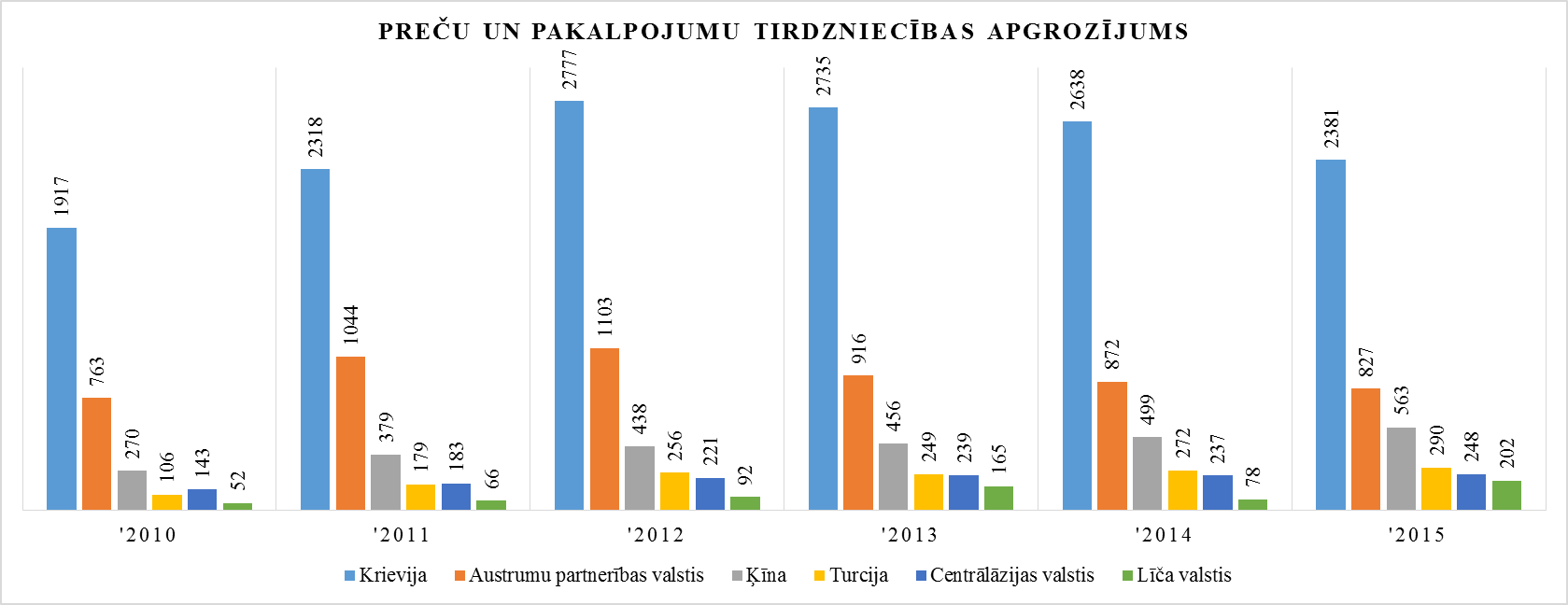 1.att. Latvijas preču un pakalpojumu tirdzniecības apgrozījums 2010.-2015.gados (milj. euro)Avots: Latvijas Republikas Centrālā statistikas pārvalde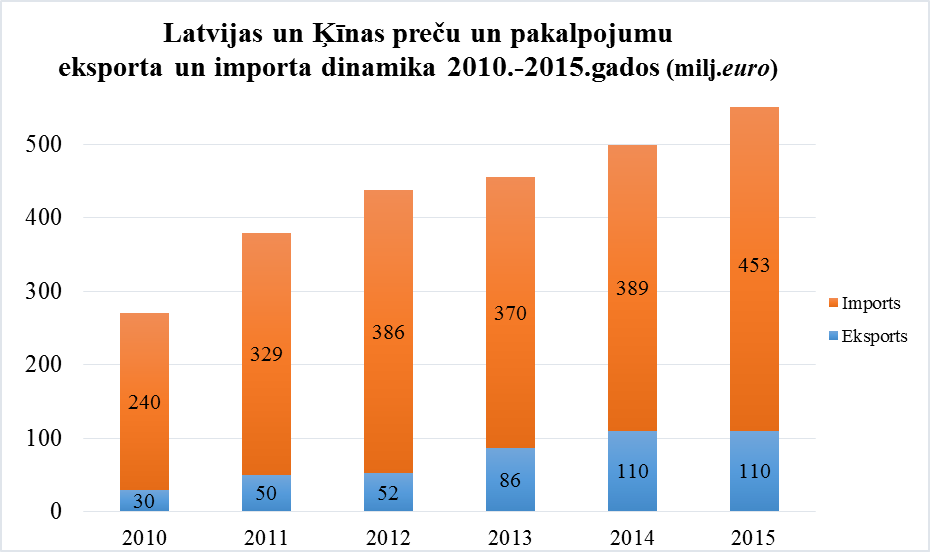 2.att. Latvijas un Ķīnas preču un pakalpojumu eksporta un importa dinamika 2010.-2015.gados (milj. euro)Avots: Latvijas Republikas Centrālā statistikas pārvalde